Практичне заняття № 22Тема: Тире в простому двоскладному реченніОпрацювати такі питанняТире між підметом і присудком.Неповні речення. Тире на місці пропущеного члена.  Засвоїти основні поняття: просте речення, підмет, присудок, додаток, означення, обставина, неповні речення, заперечні речення, стверджувальні речення, незакінчені речення, порівняльний зворот ЛітератураДзюбишина-Мельник Н. Я, Лаврінець О. Я., Симонова К. С.,      Ціцюра Л. Ф. Читай і знай!: Довід.-практикум з граматики та стилістики сучасної української мови. 2-ге вид. Київ : Вид. дім «Києво-Могилянська академія, 2008. С. 68–73, 127–130.Дудик П. С., Прокопчук Л. В. Синтаксис української мови : підручник. Київ : ВЦ «Академія», 2010. С. 72–75, 84, 97–98, 104–105,  121–123, 170–190. Козачук Г. О. Українська мова. Практикум : навч. посібник. 2-ге вид, переробл. і доповн. Київ : Вища школа, 2008. С. 253–263, 274–283, 292–295, 297–299, 335–339.Сучасна українська літературна мова : підручник / за ред. М. Я. Плющ. Київ : Вища школа, 1994. С. 315–334.Українська без помилок. Говоримо і пишемо правильно. Сучасний довідник з урахуванням останніх змін у правописі і мовленні / укладач О. М. Журенко. Харків : Книжковий клуб «Клуб сімейного дозвілля», 2015. С. 337–342.Український правопис. 4-е вид., випр. й доп. Київ, 2004. С. 145–149.Фурдуй М. І. Українська мова : практикум : навч. посібник / за ред. В. В. Різуна. 4-те вид., переробл. і доповн. Київ : Либідь, 2011. С. 226–228, 231–234.Ющук І. П. Практикум з правопису української мови. Київ : Освіта, 2002. С. 189–192, 229–230.Шульжук К. Ф. Синтаксис української мови : підручник. 2-ге вид., доп. Київ : ВЦ «Академія», 2010. С. 69–111, 134–148. Виконати вправи й завдання вдома Козачук Г. О. Українська мова : практикум : навч. посібник. 2-ге вид., переробл. і доповн.  Київ : Вища школа, 2008. Вправи 454, 410 (І).Вправа 410. Перепишіть речення, ставлячи, де потрібно, тире між підметом і присудком. Обґрунтуйте відповідні пунктограми. I. 1. Бесіда за питаннями вчителя найпоширеніша форма підбиття підсумків уроку. 2. Програма з української мови це державний документ, у якому визначено обсяг і зміст знань, умінь і навичок з мови, що мають отримати учні за час навчання в середній школі. 3. Розвивати мислення учнів це означає навчити їх здійснювати різні розумові операції, в результаті яких виникають основні форми мислення. 4. Розвинена мова людини не тільки форма думки, а й сама думка, супутник мислення, свідомості, джерело пам'яті. 5. Метод зв'язного викладу вчителя. Основне призначення цього методу подати учням навчальну інформацію і забезпечити її сприйняття, осмислення, запам'ятовування. 6. Слово це основна, найважливіша одиниця мови, адже всі інші мовні одиниці реалізуються, існують у слові або нерозривно з ним пов'язані (3 книги «Методика викладання української мови в середній школі»).Вправа 454. Де треба, на місці пропущеного члена речення поставте тире. Поясніть пунктограму. 1. П'ять весен минуло, і шоста прийшла, Заслала лани килимами (Олесь). 2. Місяць квітень! Боже мій! Скільки сонячних надій Він мені колись давав, Як лугам квіток і трав, Там, в країні дорогій (Олесь). 3. Знов шахти на горі... Дивлюсь на них крізь вії, І піснею тремтять закохані уста (Сос). 4. Навкруги пшениць колосся В рамці сонячного дня (Ющ.). 5. Весна багата на квітки, а осінь на сніпки (Я. те.). 6. Шабля ранить голову, а слово душу (Я. те.).                7. Сталь гартується в вогні, а людина в труді (Я. те.). 8. Ми звикли до неї, вона до нас (Коцюб.). 9. Щось журно мені, — і журлива казка сплітається в голові. Така простенька та щира (Вас). 10. Із поля дівчина утомлена прийшла і, хоч вечеряти дбайлива кличе мати, За сапку і в квітник, де рожа розцвіла, Де кучерявляться кущі любистку й м'яти (Рил.). 11. Хто золоту порве струну, Коли у гуслях дух Боянів?... (Рил.). 12. На голові хустиночка, На руках дитина (Шевч.). 13. Місто селу. Підготовці кадрів постійну увагу.3. Запишіть 6 прислів’їв, які за структурою є неповними реченнями. Поясніть пунктограми.  Завдання для виконання в аудиторії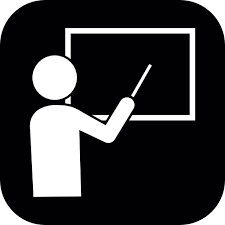 Перепишіть речення, ставлячи, де потрібно, тире між підметом і присудком. Обґрунтуйте відповідні пунктограми.1. Очі два озерця морської води (Коцюб.). 2. Без тебе мені життя не життя (М. Вовч.). 3. Я твій товариш, друг з дитячих літ (Л. Укр.). 4. Поезія не може жити на смітнику, а без неї життя злочин (Коцюб.). 5. Я тобі не пара (Шевч.). 6. Я й тут чужий, одинокий (Шевч.). 7. Її душа як чайка над водою (Олесь). 8. Поезія це праця зрима, це думки смілої весна. 9. У повітрі грають ворони, значить от уже й весна... 10. Вуж не отруйний, не страшний нітрохи, Корисний навіть, — так навчають нас іще з дитинства (3 тв. М. Рильського). 11. Ти ангел спокою, ти світ серед ночі, Ти сміх мій і плач мій дитинний... (Пачов.). 12. Ти все, що я любив: світанки малинові, Осінній зжовклий лист і памолодь весни (Первом.). 13. Та що це ми невольники, раби, Челядники хіба ми воєводи, На нього щоб робити день і ніч! (Коч.). 14. Час великий суддя (Коч.). 15. Ти зовсім була не вродлива І завжди, як вечір, смутна... Чого ж ти з усіх моїх милих У серці осталась одна?! (Олесь).2. Поставте розділові знаки, поясніть пунктограми. 1. Гори наче розступилися перед мандрівниками. 2. Моя Україна не палац бучний над смутком хаток посивілих. 3. Сухі гілки це вже вінок терновий.  4. Довіра звір полоханий. 5. Cлабкість це одна з диверсій. 6. Сумління річ тендітна і марка. 7. Цей білий світ березова кора по чорних днях побілена десь звідтам. 8. Адресовані людям вірші найщиріший у світі лист. 9. Любов це той солодкий дар з якого люди потім роблять гіркість. 10. То небезпечно генія цькувати він у безсмерті страшно вам воздасть. 11. Любов це діло люди неосудне по всі віки. 12. Комиш як стіна з обох боків. 13. Чужа душа то кажуть темний ліс. 14. Чужа душа то тихе море сліз. Плювати в неї гріх тяжкий. 15. Безсмертя нації у слові. 16. Мої літа не монотонні дублі. 17. Мудрість іде без блиску бездумність у позолоті. 18. Ми власники сплюндрованих святинь. 19. Поезія це завжди неповторність якийсь безсмертний дотик до душі. 20. Оця реальна мить вже завтра буде спомином а післязавтра казкою казок. 21. Його душа як пень старий. 22. Удовіти горе терпіти. 23. На воді ряска немов кора. 24. Кожен учитель заручник своїх учнів. 25. Слова полова але вогонь в одежі слова Безсмертна чудотворна фея. 26. О ні 119 поет не гладіатор щоб бавить натовп цирковий! 27. Слово не стріла а серце пробиває. 28. Я не одинокий є з ким вік прожити. 29. Віра це нестримне бажання перетворити мрію в реальне життя. 30. Життя з подвійним дном химера. 31. Очі два озерця морської води. 32. А люди як поле пісень і пшениці. 33. На вечір клонить. Тиша ніби скло. 34. Мої сини як зима і весна. Старший меткий і проворний як задерикуватий зимовий день. Молодший неврівноважений як весняна повінь. 35. Ті вечори осінні як напій що пахне ґрунтом яблуками й гроном. 36. Мадонну малювать це не писати строфи бо очі річ тонка далеко не проста. 37. Душа моя переповнена радістю й жалем. 38. Відкриваю заплакані очі. Навкруги порожнеча німа. 39. Земля не може жити без сонця а людина без щастя. 40. Чисте морозне повітря немов наливає наснагою все тіло. 41. А голос у дівчини мов тої скрипки спів. 42. Твоя любов на грані маячні. 43. В одних болять рани в інших душа. 44. Багата держава яку утворюють бідні люди абсурд. 45. Зніми мені легенькою рукою сніжинку із брови а з серця лід. 46. Осінь то як передсмертна сповідь. 47. Це лиш слова але такі пекучі. 48. Наче кулька в жонглера на вістрі наша куля земна. 49. Всесвіт не поле і люд не глядач і час не ворота футбольних моментів і куля земна не футбольний м’яч в ногах генералів і президентів. 50. В піснях дівоча світла туга. 51. Найбільший прояв геніальності в засіяній ниві. 52. І плакати це також щастя. 53. Навколо мла. Крізь вікна чорно. 53. Ми звикли до неї вона до нас. 54. Всесвіт наш це дивна казка це одна з фантазій Божих. 55. Церква наче соромиться стояти посередині села на найвищому пагорбі. 56. Доля наче примхлива дівчинка. 57. Доля примхлива наче дівчинка. 58. Тепер дійсність дивніша за сни. 59. Я мандрівник що втратив береги. 60. Очі чорні як дві вуглинки. 61. Печаль моя щаслива і гірка. 62. Поети чутливі як діти. 63. А ніч наче озеро в берегах неба. 64. Повітря наче граніт прозорий. 65. Мої роки неначе ті солдати що відслужили строк. 66. Цей вересневий сад немов причал. 67. Хвилина кожна зрима і вагома а день як сад у визрілих плодах. 68. Комусь життя забави та відради а світ закритий ширмою вікна турбота в нього цілий вік одна дістать дружині пудри та помади. 69. Дівочі сльози як дощ 120 весняний. 70. Дівочі сльози рясні як дощ весняний. 71. Доросла пам’ять то уже не слайди. 72. Але життя не сон... Воно не склянка чаю. 73. Я зернятко а ти зоря осіння. 74. Людське життя не книги чорновик. 75. Життя мабуть це завжди Колізей.3. Визначити, які з поданих речень є неповними і які члени речення в них пропущені. Де треба, на місці пропущеного члена речення поставити тире. Пояснити пунктограму.  1. Васильки у полі, васильки у полі, а у тебе, мила, васильки з-під вій (В. Сосюра). 2. Мати наша – сивая горлиця. Все до її серденька горнеться: золота бджола намистиною, небо празниковою хустиною, сивий дуб прокуреним прадідом, білочка мальованим пряником, жура-журавель над криницею чистою сльозою-водицею, а земля пшеницею ярою, а літа замисленим явором (Б. Олійник). 3. Три явори посадила сестра при долині… А дівчина заручена червону калину (Т. Шевченко). 4. В зелених травах яблука червоні (М. Стельмах). 5. До волі шлях через страшні руїни, До щастя шлях через любов сердець (Г. Чубач). 6. На лівім березі береза, На правім березі каштан (Г. Чубач). 7. Усі думки мої в долині, У тій далекій далині, Де після ночі ранок синій збирає роси не мені (Г. Чубач). 8. Зелена Хортиця в тумані. Все Запоріжжя у димах (Г. Чубач). 9. Ранні пташки росу п’ють, а пізні слізки ллють (нар. тв.). 10. Перші заморозки хапають землю, як сивина скроні старої людини (Є. Гуцало). 11. А між дерев самотні перехожі, немовби незаписані думки (Л. Косановська). 12. Дерева давно вже розгубили останнє листя і стоять холодні і мертві (Олександр Олесь). 13. З лісу шепче гілка, З жита перепілка, З-за широкого лиману журиться сопілка (А. Малишко). 14. Дерево міцне корінням, а людина друзями (нар. тв.). 15. Дніпро – це священна й заповітна для запорожців ріка. У козацьких думах він називається Дніпром-Славутою, у козацьких піснях Дніпром-братом, лоцманською мовою козацьким шляхом (Д. Яворницький).Питання для самоконтролюЯке речення називається простим?Сформулюйте правила вживання тире між підметом і присудком.У яких випадках тире між підметом і присудком не ставиться?Які речення є неповними?Які розділові знаки вживаються у неповних реченнях на місці пропущеного члена речення? Сформулюйте правила.